Solicitud de elaboración de diploma de Grado de Máster en 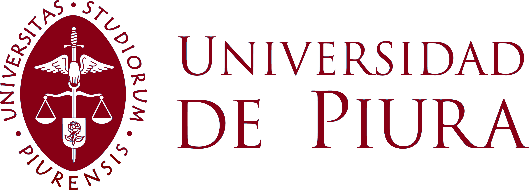 MSc. Ing. Decano de la Facultad de Ingeniería Yo,  egresado (a) de la promoción  del Programa de Maestría en  , de la Facultad de Ingeniería, con DNI , con Grado de Bachiller en , con fecha , me presento a usted con el debido respeto y solicito:Que al contar con el acuerdo de consejo para optar el Grado de Máster en , solicito a usted se comunique a quien corresponda la elaboración del diploma del Grado de Máster.Por lo expuesto, ruego a usted acceder a mi solicitud.Piura,     Atentamente,	...............................................................		Firma, grado y nombre del maestrando    	    	DNI  		Email: 